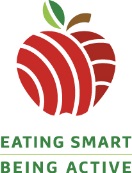 Go to the PLAY STORETap in the SEARCH box at the top of the screen Type in EATING SMART BEING ACTIVE Tap INSTALL, and the app will downloadThe phone will then say “Eating Smart • Being Active Needs Access to Identity.” Tap ACCEPT.Tap OPEN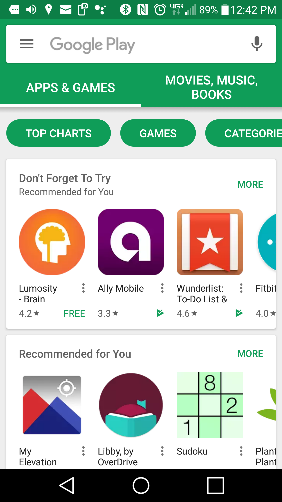 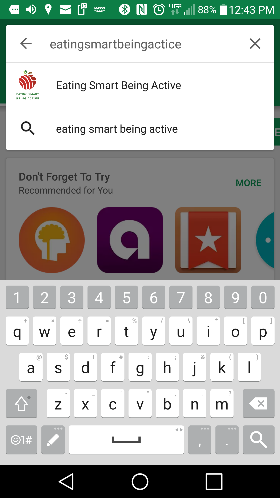 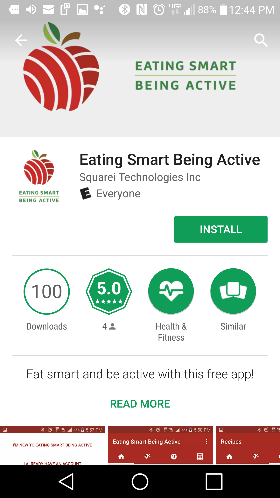 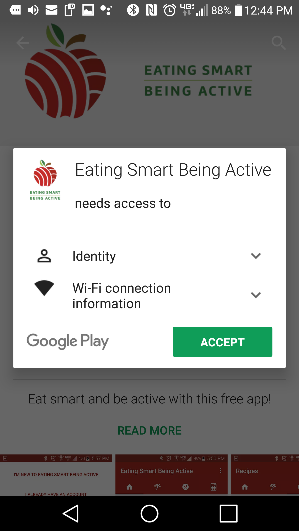 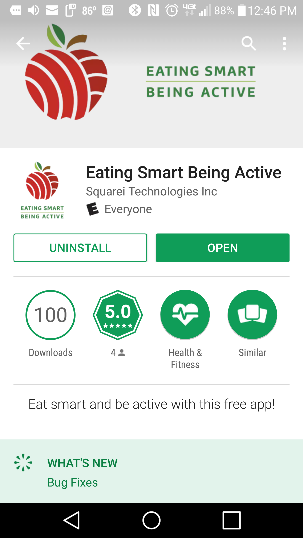 CREATE AN ACCOUNT once the App is downloaded.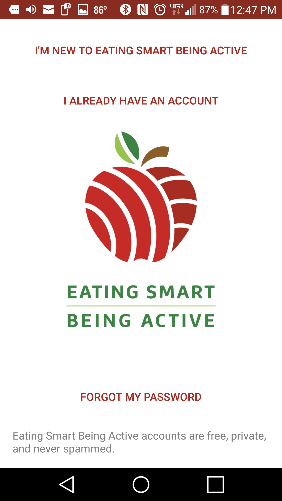 Tap I’M NEW TO EATING SMART BEING ACTIVEChoose a language ENGLISH or SPANISH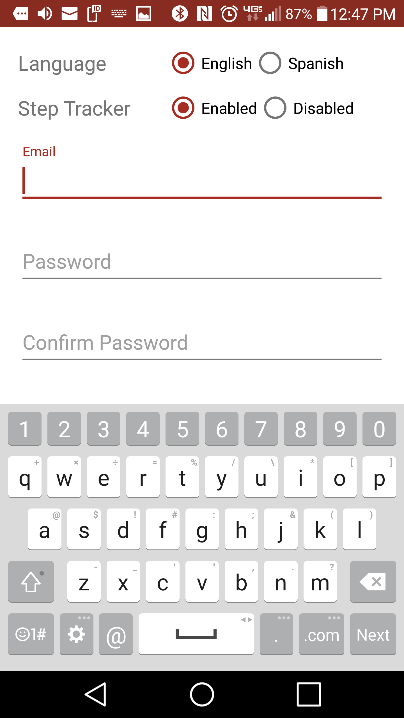 Either enable or disable the STEP TRACKERSome phones won’t be able to track your steps. With newer smartphones, you can track your steps just by carrying the phone in your pocket. If you enable the Step Tracker, the app will use the steps recorded by your phone’s Step Tracker and display them each time you open the app.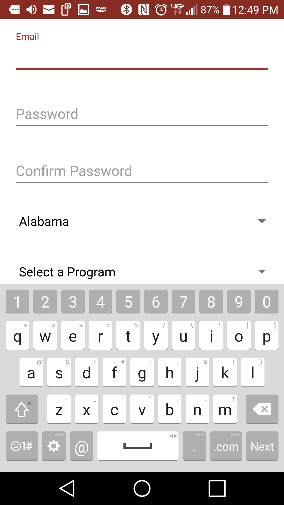 Fill in the next set of boxes:EMAIL ADDRESSPASSWORDthen CONFIRM PASSWORD.Use the drop down menus to select your STATE (a), your PROGRAM (b), your ETHNICITY (c), and your RACE (d).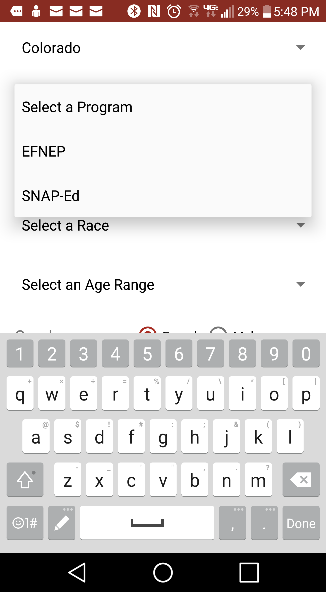 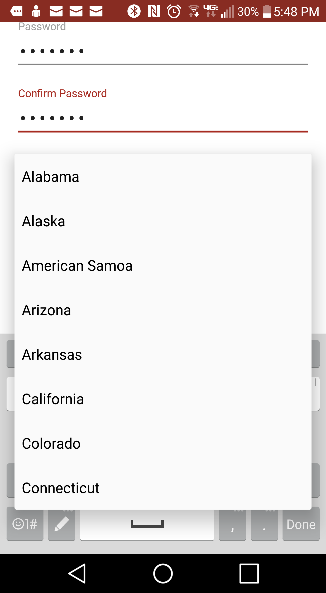 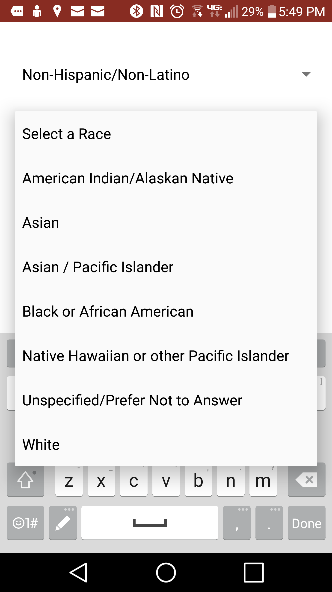 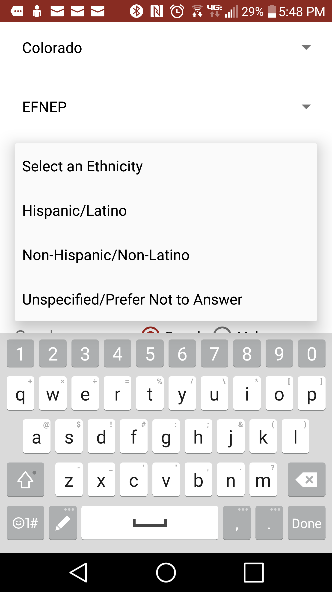 Select your AGE RANGE (e).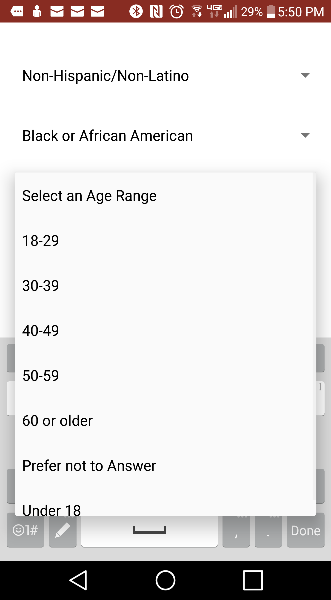 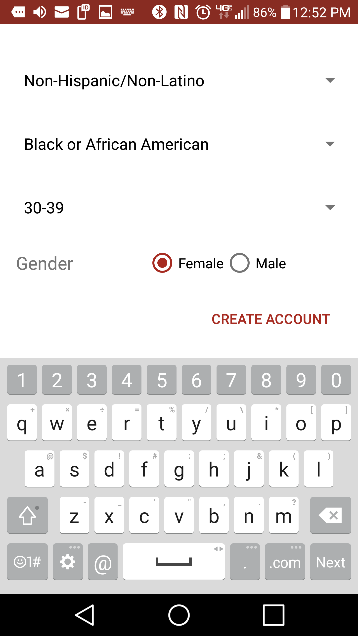 Choose your GENDER (f) – male or female.Tap CREATE ACCOUNT (g)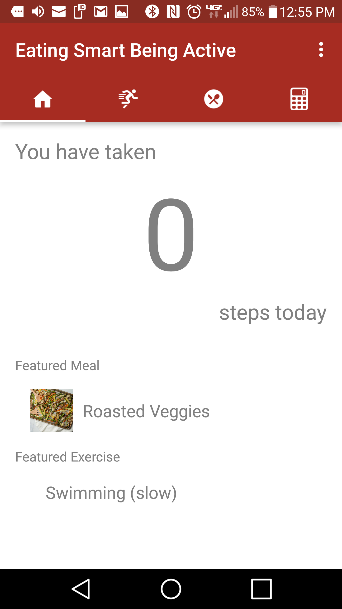 